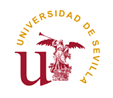 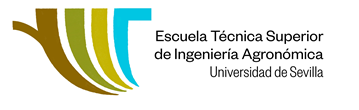 SOLICITUD DE ADMISIÓN A LAS ASIGNATURAS OPTATIVAS PRÁCTICAS EN EMPRESAS (MÁSTER)AMPLIACIÓN DE MATRÍCULACurso 20	/ 	Debes tener en cuenta que solo serás admitido/a en este período de ampliación de matrícula si tienes una práctica ya buscada. Debes adjuntar a esta solicitud algún justificante de que la empresa acepta promover una práctica para ti, por ejemplo: copia de un correo electrónico de la empresa en el que se diga que están dispuestos a hacer una oferta para ti, indicando la duración de la misma (100, 200 o 300 h).NOMBRE Y APELLIDOS DEL ALUMNO/A:DNI:Correo electrónico:Teléfono:Rellena los siguientes datos en relación a la práctica que has buscado: Nombre y CIF de la empresa:¿La empresa tiene formalizado convenio de prácticas con la Universidad de Sevilla? (sí/no) Persona de contacto en la empresa:Nombre y apellidos Cargo en la empresa:Teléfono:Correo electrónico:¿De cuántas asignaturas de Prácticas en Empresas te quieres matricular (I, II, III)? Fecha aproximada de realización de las prácticas (mes):Resumen orientativo de las actividades que vas a realizar en la práctica:Firma del Alumno/a: